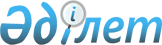 О внесении изменения в постановление акимата Жаркаинского района от 11 декабря 2009 года № А-12/433 "Об установлении квоты рабочих мест для инвалидов в размере трех процентов от общей численности рабочих мест"
					
			Утративший силу
			
			
		
					Постановление акимата Жаркаинского района Акмолинской области от 8 октября 2013 года № А-10/343. Зарегистрировано Департаментом юстиции Акмолинской области 4 ноября 2013 года № 3869. Утратило силу постановлением акимата Жаркаинского района Акмолинской области от 26 января 2016 года № А-2/22      Сноска. Утратило силу постановлением акимата Жаркаинского района Акмолинской области от 26.01.2016 № А-2/22 (вступает в силу и вводится в действие со дня подписания).      Примечание РЦПИ.

      В тексте документа сохранена пунктуация и орфография оригинала.

      В соответствии с Законом Республики Казахстан от 23 января 2001 года «О местном государственном управлении и самоуправлении в Республике Казахстан», подпунктом 3) пункта 34 статьи 1 Закона Республики Казахстан от 3 июля 2013 года «О внесении изменений и дополнений в некоторые законодательные акты Республики Казахстан по вопросам приведения их в соответствие с Системой государственного планирования Республики Казахстан» акимат Жаркаинского района ПОСТАНОВЛЯЕТ:



      1. В постановление акимата Жаркаинского района «Об установлении квоты рабочих мест для инвалидов в размере трех процентов от общей численности рабочих мест» от 11 декабря 2009 года № А-12/433 (зарегистрировано в Реестре государственной регистрации нормативных правовых актов № 1-12-121, опубликовано 2 февраля 2010 года в районной газете «Целинное знамя»), внести следующее изменение:



      в преамбуле постановления слова «подпунктом 13 пункта 1 статьи 31 Закона» заменить словом «Законом».



      2. Контроль за исполнением настоящего постановления возложить на заместителя акима района Альжанова А.К.



      3. Настоящее постановление вступает в силу со дня государственной регистрации в Департаменте юстиции Акмолинской области и вводится в действие со дня официального опубликования.      Аким Жаркаинского района                   А.Уисимбаев
					© 2012. РГП на ПХВ «Институт законодательства и правовой информации Республики Казахстан» Министерства юстиции Республики Казахстан
				